尊敬的先生/女士：1	《国际电联期刊》将继续组织2022年3月16日推出的系列网络研讨会，以介绍对未来和不断发展的技术的见解和前瞻性研究。2	此系列网络研讨会将邀请行业领袖和知名教授分享他们的开创性研究和愿景，以及他们多年来获得的具有影响力的人生经验。3	在该系列网络研讨会的第一场“浪费指数（W）：任何设备或电路和系统级联的节能（“绿色”）工程品质因数”期间，美国纽约大学的Theodore Rappaport教授将欧洲中部时间2024年2月20日16:00-17:30发表演讲。本次网络研讨会引入了一个新的品质因数，用于比较级联的功率浪费水平，即浪费因数。该因数可作为标准KPI，用以确保电路和系统设计的高能效。4	接下来的网络研讨会将讨论以下主题：•	欧洲中部时间2024年3月5日16:00-17:30，美国麻省理工学院Fadel Adib教授发表了题为“解码隐藏的世界：气候、机器人和智能环境前所未有的传感与连接”的演讲。本次网络研讨会展示了能以前所未有的方式感知、连接和感受物理世界的新一代技术。会议介绍了Adib教授及其团队发明的四项核心技术，同时谈及这些技术从在麻省理工学院诞生到开展国际合作，再到初创公司将其转化为医疗保健、气候变化和供应链等领域具有影响力的产品的整个过程。•	中国香港香港科技大学（HKUST）Qian Zhang教授将于欧洲中部时间2024年4月23日16:00-17:30，在会议上发表题为“提升移动传感的极限：物联网人工智能（AIoT）时代的智能医疗保健”的演讲。本次网络研讨会将介绍张教授的部分工作，内容涉及如何利用可穿戴设备和通信介质的传感功能实现智能医疗应用，尤其是家庭护理应用。•	南瑞士应用科学与艺术大学的Silvia Giordano教授将在欧洲中部时间2024年4月30日16:00-17:30举办的会议上发表题为“透明度、隐私和性能：下一代互联网的人工智能黑暗三要素”的演讲。本次网络研讨会将讨论如何实现部署人工智能系统的微妙平衡，以便以和谐的方式整合透明度、隐私和性能要求。其他即将举行的网络研讨会将在适当的时候在《国际电联期刊》系列网络研讨会的主要网页上公布。5	国际电联成员国、部门成员、部门准成员和学术机构以及来自国际电联成员国的任何个人均可参加这些网络研讨会。这里所指的“个人”亦包括作为国际、区域和国家组织成员的个人。参加网络研讨会不收取费用。6	所有与网络研讨会相关的信息（演讲人、注册链接、远程连接详情）将在上述各活动网页和《国际电联期刊》系列网络研讨会主页面上提供。随着新信息或修订信息的推出，这些网页将定期更新。建议参会者定期查看各网页上的最新信息。7	所有网络研讨会都将以英文进行。8	将对网络研讨会进行录制，录制内容将与以往系列研讨会的录制内容一起发布在YouTube上的《国际电联期刊》系列网络研讨会播放列表中，链接在此。9	每次活动的所有参与者都必须进行在线注册。有关注册的更多信息，请访问每个活动的网站。顺致敬意！电信标准化局主任
尾上诚藏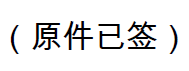 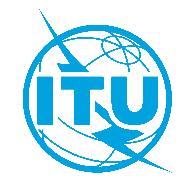 国 际 电 信 联 盟电信标准化局2024年3月4日，日内瓦文号：电信标准化局第186号通函电信标准化局第186号通函致：-	国际电联各成员国主管部门；-	ITU-T部门成员；-	ITU-T部门准成员；-	国际电联学术成员抄送：-	各研究组正副主席；-	电信发展局主任；-	无线电通信局主任电话：+41 22 730 5882+41 22 730 5882致：-	国际电联各成员国主管部门；-	ITU-T部门成员；-	ITU-T部门准成员；-	国际电联学术成员抄送：-	各研究组正副主席；-	电信发展局主任；-	无线电通信局主任传真：+41 22 730 5853+41 22 730 5853致：-	国际电联各成员国主管部门；-	ITU-T部门成员；-	ITU-T部门准成员；-	国际电联学术成员抄送：-	各研究组正副主席；-	电信发展局主任；-	无线电通信局主任电子邮件：致：-	国际电联各成员国主管部门；-	ITU-T部门成员；-	ITU-T部门准成员；-	国际电联学术成员抄送：-	各研究组正副主席；-	电信发展局主任；-	无线电通信局主任事由：《国际电联期刊》系列网络研讨会。2024年2月至6月，全虚拟会议《国际电联期刊》系列网络研讨会。2024年2月至6月，全虚拟会议《国际电联期刊》系列网络研讨会。2024年2月至6月，全虚拟会议